ОСНОВНО УЧИЛИЩЕ „ХРИСТО БОТЕВ” С. ДИНЕВО,ОБЩ. ХАСКОВО, ОБЛ. ХАСКОВО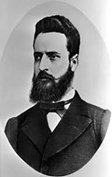 Тел.03713 / 9090 e- mail: info-2601015@edu.mon.bg                   Утвърдил:……Ясен Колязов-директорП Л А НЗАДЕЙСТВИЕ 2023-2024 Г.ЗА БЕЗОІІАСНОСТ НА ДВИЖЕНИЕТО ПО ПЪТИЩАТАОбща информация за Плана за действие 2023-2024 година за безопасност на движениетоПланът е разработен в изпълнение на Националната стратегия за безопасност на движението по пътищата в Република България 2021 - 2030 г., Плана за действие 2021 - 2023 към Националната стратегия за безопасност на движението по пътищата и Секторната стратегия за безопасност на движението на пътищата (2021-2030) на Министерство на образованието и науката.Планът обхваща  годините от действието на Националната стратегия за безопасност на движението по пътищата в Република България 2021 - 2030 г. и Плана за действие 2021-2023 към Националната стратегия за безопасност на движението по пътищата и представя в обобщен вид мерките за безопасност на движението по пътищата, обособени по стратегически цели и тематични направления.В плана целите и тематичните направления са разпределени по области на въздействие от националната политика по БДП, а мерките са съотнесени спрямо ефекта на въздействието им, индикатора и срока по мярката и източника на информация за в докладване на изпълнението на мярката, дефинирани от определените в Националната стратегия за безопасност на движението по пътищата Република България 2021 - 2030 г. и Плана за действие 2021 - 2023 към Националната стратегия за безопасност на движението по пътищата.Планът е обект на актуализация в началото на всяка учебна година за съответните години от Плана за действие 2021 - 2023 към Националната стратегия за безопасност на движението по пътищата, както и при необходимост. Актуализацията е възможна с оглед конкретизиране на мерките на годишна база, както и планиране на нови мерки, за които има обективна необходимост да бъдат включени в Плана за действие съгласно годишните приоритети и оперативните цели на държавната политика по БДП.Планът за действие се отчита по разработени от ДАБДП образци, приложени към Плана за действие 2021 - 2023 към Националната стратегия за безопасност на движението по пътищата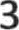 4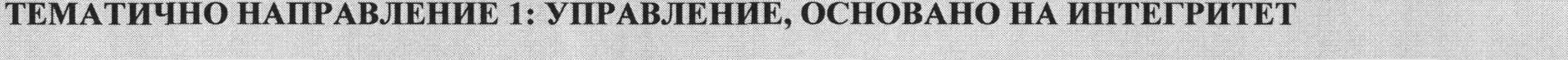 №Наименование на мяркатаЕфект на мяркатаОтговорник по мяркатаИндикатор и срок по мярката, докладвани на заседания на ДОККПБДП и в годишния доклад за изпълнение на политиката на БДПИзточник на информация за докладване на изпълнението на мяркатаПрилагане на интегрирана  система за планиране, изпълнение , отчитане, контрол и оценка  на политика по БДП в единна стратегическа рамкаПрилагане на интегрирана  система за планиране, изпълнение , отчитане, контрол и оценка  на политика по БДП в единна стратегическа рамкаПрилагане на интегрирана  система за планиране, изпълнение , отчитане, контрол и оценка  на политика по БДП в единна стратегическа рамкаПрилагане на интегрирана  система за планиране, изпълнение , отчитане, контрол и оценка  на политика по БДП в единна стратегическа рамкаПрилагане на интегрирана  система за планиране, изпълнение , отчитане, контрол и оценка  на политика по БДП в единна стратегическа рамка1.1.1Отчитане изпълнението на Плана за действие за БДП за учебната 2022-2023 г. пред ПCГодишна отчетност на цялостната политика поЈІИЧНОСТНОТОразвитиеПредседател на училищната кoмисия по БДПГодишен докладСрок: по графика за заседанията на ПCГодишен доклад за изпълнение наплана за БДП Информация за организираните и проведени дейности в училище от класнитеръководители1.1.2Разработване на годишен план- програма за БДП в ОУ „Христо Ботев“ с. ДиневоПланиране намерките по БДПУчилищнакомисия по БДПЕжегодно до l5септември Актуализиране при необходимост за Плана за действие за БДП.Срок: ежегодно15 септември 2021-2029 г.Годишна план програма по БДП, запознати членове на ПC и  предоставена на  директора   1.1.3Докладване за изпълнени мерки по    БДП на заседание на ПC и PУO / при необходимост/Регулярна отчетност на политиката по БДП;Годишна отчетност на изпълнението на плана по БДП -изпълнение на поставените цели и приоритетиУчилищна комисия по БДППредседателСрок: в края на учебната годинаДокладвана информация  с изпълнение на мерките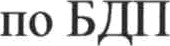 Доклад- анализ за годишното изпълнение на училищната политика по БДП на ПC1.1.4Наблюдение ,актуализиране на изпълнението на мерките и финансово осигуряване на мерки по БДП в рамките на бюджета на училището/по проекти и програми/Планово и финансово обезпечаване на мерките на училищно ниво; предприемане на корекционни действия за подобряване на изпълнението на плана по БДПУчилищна комисия по БДП, директор, счетоводителСрок: постоянен.Предвиждане на устойчиво финансиране на мерките по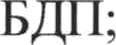 Анализ на управленския контрол по време на изпълнение на мерките по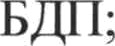 Анализ и преценка на събраната информация за резултатите и въздействието на съответните мерки, както и на потребностите, чието удовлетворяване се цели с тях.Бюджетен разчетГодишен доклад за изпълнение на мерките по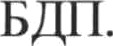 Данни за състоянието на възпитанието и обучението по БДП1.2ЦЕЛ: Осъществяване на ефективна комуникация и създаване на широка рамка на сътрудничество и съпричастност за различните аспекти от БДП	”	: :ЦЕЛ: Осъществяване на ефективна комуникация и създаване на широка рамка на сътрудничество и съпричастност за различните аспекти от БДП	”	: :ЦЕЛ: Осъществяване на ефективна комуникация и създаване на широка рамка на сътрудничество и съпричастност за различните аспекти от БДП	”	: :ЦЕЛ: Осъществяване на ефективна комуникация и създаване на широка рамка на сътрудничество и съпричастност за различните аспекти от БДП	”	: :ЦЕЛ: Осъществяване на ефективна комуникация и създаване на широка рамка на сътрудничество и съпричастност за различните аспекти от БДП	”	: :1.2.1Изпълнение на методически указания на Държавната агенция по БДП в изпълнение на Националната стратегия по БДП и произтичащите от нея документа.Стандартизиране на планирането и изпълнение на оценката и отчитането.Училищна комисия по БДПСрок: постоянен.Изпълнени мерки за повишаване качеството на обучението на учениците по БДПИнформация за изпълнени мерки по БДП и ефекта от тях1.3Цел:Гарантиране на партньорство и прозрачност в политиката на БДП чрез сътрудничество с гражданския секторЦел:Гарантиране на партньорство и прозрачност в политиката на БДП чрез сътрудничество с гражданския секторЦел:Гарантиране на партньорство и прозрачност в политиката на БДП чрез сътрудничество с гражданския секторЦел:Гарантиране на партньорство и прозрачност в политиката на БДП чрез сътрудничество с гражданския секторЦел:Гарантиране на партньорство и прозрачност в политиката на БДП чрез сътрудничество с гражданския сектор1.3.1Организиране и провеждане на консултации с родители по важни теми в областта на БДПУстановяване и отчитане мненията, становищата и предложенията на родителитеУчилищна комисия по БДПСрок:постояненПроведени консултации с родителиИнформация подадена от родителите за мерки за БДП1.4.Цел:Осъществяване на ефективна комуникация и създаване на широка рамка на сътрудничество и съпричастност заразличните аспекти от БДПЦел:Осъществяване на ефективна комуникация и създаване на широка рамка на сътрудничество и съпричастност заразличните аспекти от БДПЦел:Осъществяване на ефективна комуникация и създаване на широка рамка на сътрудничество и съпричастност заразличните аспекти от БДПЦел:Осъществяване на ефективна комуникация и създаване на широка рамка на сътрудничество и съпричастност заразличните аспекти от БДПЦел:Осъществяване на ефективна комуникация и създаване на широка рамка на сътрудничество и съпричастност заразличните аспекти от БДП1.4.1.Прилагане на единна комуникационна стратегия по БДППровеждане на целенасочена комуникационна и медийна политикаУчилищна комисия по БДП Срок:постояненАктивна медийна политикаОфициална интернет страница на училището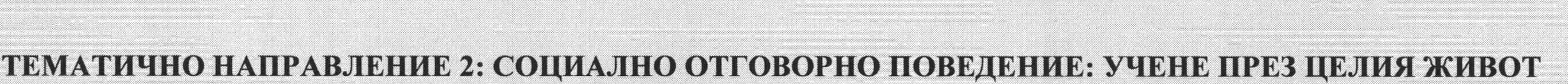 2.1         ЦЕЛ: превенция на рисковете за здравето и живота на децата при взаимодействието им с пътната система като           участници в движението по пътищата2.1         ЦЕЛ: превенция на рисковете за здравето и живота на децата при взаимодействието им с пътната система като           участници в движението по пътищата2.1         ЦЕЛ: превенция на рисковете за здравето и живота на децата при взаимодействието им с пътната система като           участници в движението по пътищата2.1         ЦЕЛ: превенция на рисковете за здравето и живота на децата при взаимодействието им с пътната система като           участници в движението по пътищата2.1         ЦЕЛ: превенция на рисковете за здравето и живота на децата при взаимодействието им с пътната система като           участници в движението по пътищата2.1         ЦЕЛ: превенция на рисковете за здравето и живота на децата при взаимодействието им с пътната система като           участници в движението по пътищата2.1.1Оптимизирано обучение на децаи ученици по БДП в системата на образованието в единна концептуална рамка:-осъвременяване на учебната документация по БДП;-заделяне на финансови, технически и човешки ресурси за обезпечаване на обучението по БДП;-определяне на конкретни образователни цели като минимални изисквания за обучението по БДП в училището;-интегриране на темите по БДП в темите от учебното съдържание по общообразователните учебни предмети.Подобрено управление на дейностите за възпитание и обучение на децата и учениците по БДП.Подготвени деца и ученици в областта на БДП.Училищна комисия по БДПИзпълнени мерки за подобряване обучението на деца и ученици по БДП.Cpoк: постоянен.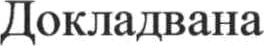 информация — вгодишния доклад	за изпълнение па политиката по БДП на директора. Докла двана информация регулярно от  учителите за заседания на ПCизползване на учебни материали и подходи, адаптирани както към възрастта и зрелостта на обучаваните, така и към духа на времето;обучение с натрупване, при което всяко ниво на обучение надгражда предишното с цел приемственост и ефективен напредък;обезпечаване с годишни образователни планове за безопасна градска мобилност с участието на общината и родителите при спaзвaнeтo държавен образователен стандарт за приобщаващо образование;насоченост на обучението по БДП не само към придобиване на знания, но и към разбиране на правилата за движение и промяна на нагласите и мотивацията;практическа насоченост науроците — да се провеждат не само в класната стая, но също така и обучение на практика — в защитена креда и в реални условия;-	осигуряване на механизъм за обратна връзка и оценка на ефективността от обучението по БДП.2.1.2Повишаване квалификацията на педагогическите специалисти във връзка с обучението по БДППодготвени педагогически специалиста в областта на БДППрилагане и обмен на добри практикиДиректор,комисия по БДП Срок: постояненИзпълнени мерки за повишаване квалификацията на учителите по БДПИнформация в годишния доклад за изпълнение на политиката по БДП на директора.2.1.3Организиране и провеждане на извънкласни инициативи по БДП за деца и ученици в системата на образованиетоПодкрепа за творческите изяви на децата по темата за БДП.Училищна комисия по БДП учители, класни ръководителиСрок:постоянен.Изпълнени инициативи по БДП за учениците в училищетоДокладвана отПредседателя на комисията по БДП годишно за изпълнение на политиката по2.1.3.1Участие в училищно състезание по БДПI състезателна гpyпa: Ученици от II — IV клас II състезателна групаучениците от V до VII класПодпомага възпитаването и обучението на учениците в култура на поведение на пътя, свързана със спазването на общовалидните правила и норми за лична и колективна безопасност.Подкрепя учениците да могат да взимат самостоятелни и адекватни решения в  различни ситуации на пътя, като осъзнават действията си и носят пряка отговорност за това. Подпомага възпитаването на качества от значение за общотоличностно развитие като информираност, култура в отношенията, съобразителност,Училищна комисия по БДП учители, класни ръководителиОрганизирана и проведена олимпиада по БДП Срок:Училищен кръг до28.02.2021 г.;Докладвана отПредседателя на комисията по БДПинформация — регулярно за заседания на ПC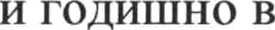 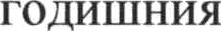 доклад за изпълнение на политиката по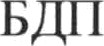 уважение към общността и правилата. Чрез състезанието могат да се проследят и някои резултати на учениците, придобити в следствие на обучението по БДП.2.1.4Ограничаване на рисковете от ПTП при осъществяване на организирания превоз на учениците, свързан с учебна и/или  извънучебна дейност в системата на Основно училище „Христо Ботев“, с. ДиневоОсигуряване на безопасен транспорт за пътуващите учениците от училището.Усъвършенстване на контрола за безопасен превоз на деца и ученици в пътните превозни средства.Директор,ЩАБ за координация при природни бедствия, аварии, катастрофи и безопасност на движението на ученицитеИзпълнени мерки за ограничаване на рисковете от ПTП при осъществяване на организиран превоз на деца.Срок: постоянен.Докладвана отПредседателя на комисията поБДПинформация — регулярно за заседания на ПC и годишно в годишния доклад за изпълнение на политиката по БДП на директора2.1.5Ограничаване на рисковете от ПTП при осъществяване на организиран превоз на учениците, свързан с учебна и/ или извънучебна дейност вПодготвени деца и ученици в областта на БДП.Повишаване наинформираносттаУчилищнакомисията по БДП учители вГЦОУД, класни ръководителиИзпълнени кампанийни инициативи в областта на БДП, насочени към деца и ученици.Докладвана отПредседателя на комисията поБДП и учителитесистемата на училищното образованиеза рисковите фактори, свързани с безопасността на движението по пътищатаСрок: постоянен.информация — регулярно за заседания на ПC и годишно в годишния доклад за изпълнение на политиката по БДП на директора.2.1.5.1Провеждане на кампания„Пътят на първокласника“.Определяне на най- безопасния маршрут от дома до  училище и обратно и идентифициране на препятствия и проблемни точки - за родителите на всички ученици на първата родителска среща са коментирани проблемите и изискванията по пътната безопасност, включително и с участие на представители от Пътна полиция.Директор, учители, класни ръководители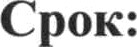 15.09 — 30.09.2023 г.Изпълнени кампании в областта на БДП, насочени към ученици от начален етап на основното образованиеДокладвана от учителите информация — регулярно за заседания на ПC и годишно в годишния доклад за изпълнение на политиката по БДП на директора.2.1.5.2Провеждане на кампания„Пътят на ученика по време на ваканция“Определяне на най- безопасния маршрут, идентифициране на препятствия и проблемни точкиУчилищна комисия по БДП, класни ръководители съвместно с родителитеСрок: май, юниИзпълнени кампании в областта на БДПДокладват учителите, чрез информация на заседания на ПC2.1.6Активизиране на дейността на училищния щаб в развитието на средата за обучение по БДП и прилежащата пътна инфраструктура и организация на движението в непосредствена близост до училището.Формиране у учениците на съзнателно и отговорно отношение към въпросите на личната безопасност и тази на околните, придобиване наОСНОВНИдопълнителни знания и умения за разпознаване и оценка на опасните ситуации и вредните фактори   в околната среда, и оказване на помощ в случай на опасност .Училищна комисия по БДП,ЩАБ за координация при природни бедствия, аварии, катастрофи и безопасност на движението на ученицитеСрок: постоянен.Екипна дейност на училищната комисия по БДП и щаба за БАКПЕкипна дейностИнформация заизпълнението на политиките по БДП регулярно на заседания на ПC от председателите на комисията и щаба и от учителите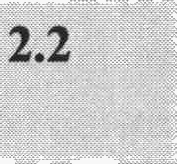 ЦЕЛ: Повишаване на обществената чувствителност към темата за БДПЦЕЛ: Повишаване на обществената чувствителност към темата за БДПЦЕЛ: Повишаване на обществената чувствителност към темата за БДПЦЕЛ: Повишаване на обществената чувствителност към темата за БДПЦЕЛ: Повишаване на обществената чувствителност към темата за БДП2.2.1Отбелязване на 29 юни — Деня на безопасността на движението попътищата.Популяризиране        политиката за БДП.Директор, учители, класниръководителиОрганизирано и проведено	мероприятие.	Срок: ежегодно, 29 юни.	2.2.2Отбелязване на Европейската седмица на мобилността, Международния ден за безопасност на движението по пътищата,	Европейския ден без загинали на пътя/EDWARD, Световния ден за възпоменание на  жертвите от пътнотранспортни произшествия и др.Популяризиране на политиката за БДП.Директор,учители, класни ръководителиОрганизирани и проведенимероприятия.Срок: ежегодно		Докладвана от учителите информация — регулярно зазаседания на ПC и годишно в годишния доклад за изпълнение на политиката по БДП на директораДокладвана от учителите информация — регулярно зазаседания на ПC и годишно в годишния доклад за изпълнение на политиката по БДП на директора